Ejercicio: ¿Qué funciones cumple el Centro de Gobierno (CdG)? Marcar esta página¿Qué funciones cumple el Centro de Gobierno?0 points possible (ungraded) Keyboard HelpEl Centro de Gobierno (CdG) tiene 4 funciones principales. 
Arrastra las opciones correctas al recuadro de la izquerda y las incorrectas, al recuadro de la derecha. 
Este es un ejercicio no calificado, por lo tanto, no influirá en tu nota final del curso.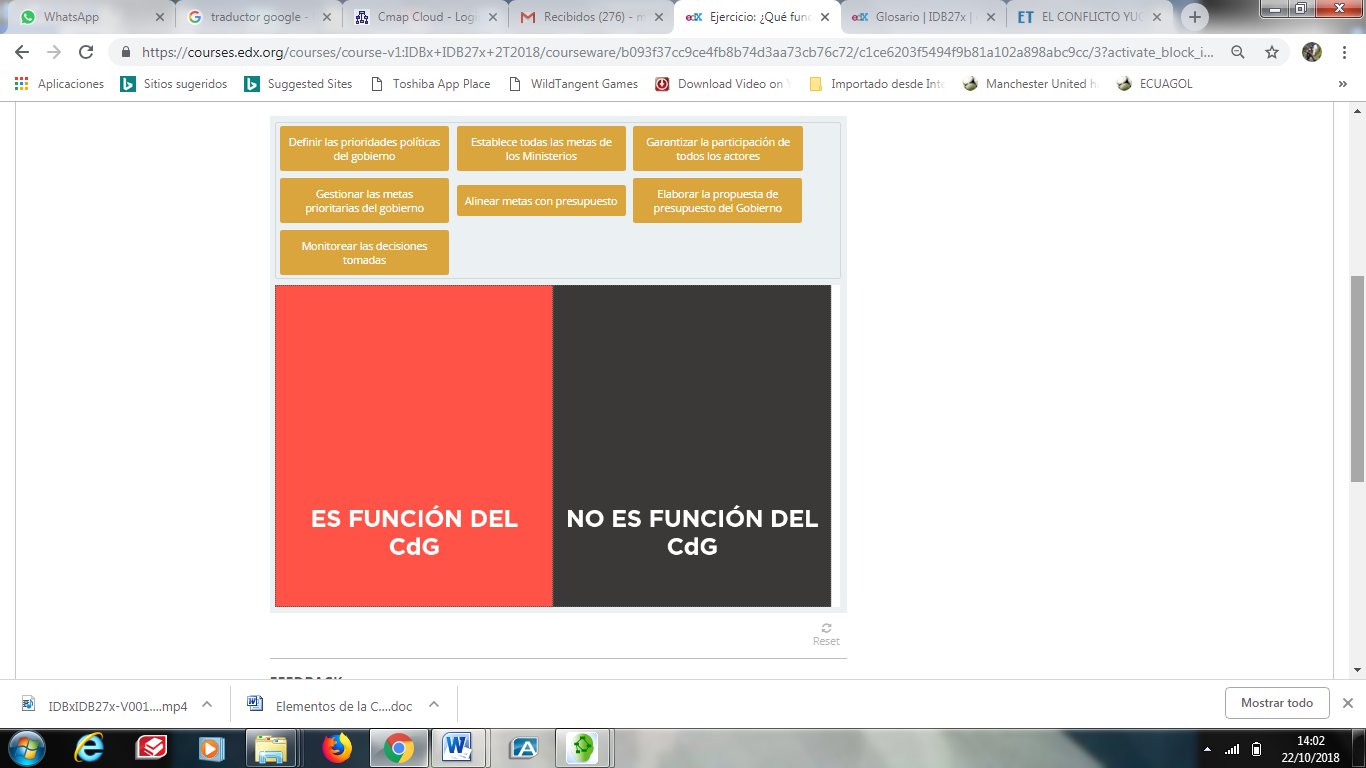 Resolución del Ejercicio: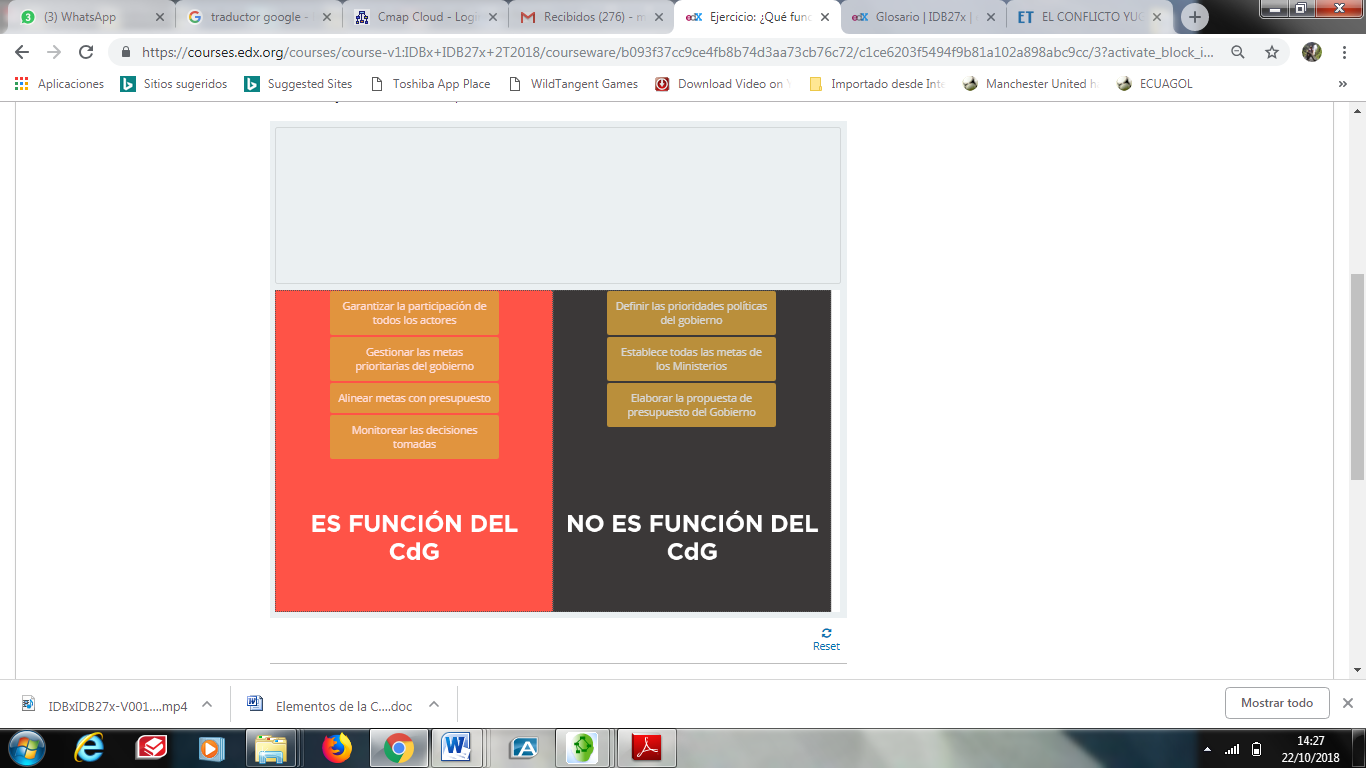 